                  SP-1 forma patvirtinta Lietuvos Respublikos	                  socialinės apsaugos ir darbo ministro                   2005 m. birželio 27 d. įsakymu Nr. A1-183 (Lietuvos Respublikos socialinės apsaugos ir                                                                                         darbo ministro 2019 m. 7 d. įsakymo Nr. A1-13                  redakcija)_____________________________________________________________________________savivaldybės (seniūnijos) pavadinimas ŠEIMOS (BENDRAI GYVENANČIŲ ASMENŲ) DUOMENYS SOCIALINEI PARAMAI GAUTI *Kreipiantis dėl universalios išmokos vaikui Šeimos (bendrai gyvenančių asmenų) duomenų socialinei paramai gauti SP-1 formos priede nurodomi duomenys apie tėvus, o kreipiantis dėl papildomai skiriamos išmokos vaikui – duomenys apie tėvus ir (ar) brolius, seseris. **Pildoma tik tuo atveju, jeigu sutuoktinis (-ė) nėra Lietuvos Respublikos pilietis (-ė) ir neturi asmens kodo.Esu informuotas, kad savivaldybės administracija Lietuvos Respublikos ir Europos Sąjungos teisės aktuose, reglamentuojančiuose asmens duomenų apsaugą, nustatyta tvarka gaus ir tvarkys  duomenis ir informaciją apie mane ir bendrai gyvenančius asmenis, kuriais vadovaujantis nustatoma teisė į paramą, iš valstybės registrų (kadastrų), žinybinių registrų, valstybės informacinių sistemų, kitų informacinių sistemų. Asmens duomenų tvarkymo tikslai – įvertinti, ar asmuo, kuris kreipiasi dėl paramos, turi teisę į paramą, taip pat administruoti paramą. Dokumentai saugomi ir tvarkomi savivaldybės administracijoje Lietuvos vyriausiojo archyvaro nustatyta tvarka. Duomenų subjektų teisės įgyvendinamos 2016 m. balandžio 27 d. Europos Parlamento ir Tarybos reglamento (ES) 2016/679 dėl fizinių asmenų apsaugos tvarkant asmens duomenis ir dėl laisvo tokių duomenų judėjimo ir kuriuo panaikinama Direktyva 95/46/EB (Bendrasis duomenų apsaugos reglamentas) (OL 2016 L 119, p. 1) ir savivaldybės administracijos, į kurią kreipiamasi, nustatyta tvarka.PRIDEDAMA.  Duomenys apie vaikus (asmenis), ______  lapų.Duomenis pateikęs asmuo  	________________________	___________________________________________________			                                                   (parašas)			                (vardas ir pavardė)		____________________                                     (data)Šeimos (bendrai gyvenančių asmenų) duomenys socialinei paramai gauti SP-1 formos priedasDUOMENYS APIE VAIKUS (ASMENIS) Eil. Nr.1Eil. Nr.1Suaugęs šeimos narys, vaikas arba vaikas, kuriam nustatyta globa (rūpyba)Suaugęs šeimos narys, vaikas arba vaikas, kuriam nustatyta globa (rūpyba)Suaugęs šeimos narys, vaikas arba vaikas, kuriam nustatyta globa (rūpyba)Suaugęs šeimos narys, vaikas arba vaikas, kuriam nustatyta globa (rūpyba)Suaugęs šeimos narys, vaikas arba vaikas, kuriam nustatyta globa (rūpyba)Suaugęs šeimos narys, vaikas arba vaikas, kuriam nustatyta globa (rūpyba)Suaugęs šeimos narys, vaikas arba vaikas, kuriam nustatyta globa (rūpyba)Suaugęs šeimos narys, vaikas arba vaikas, kuriam nustatyta globa (rūpyba)Suaugęs šeimos narys, vaikas arba vaikas, kuriam nustatyta globa (rūpyba)Suaugęs šeimos narys, vaikas arba vaikas, kuriam nustatyta globa (rūpyba)Suaugęs šeimos narys, vaikas arba vaikas, kuriam nustatyta globa (rūpyba)Suaugęs šeimos narys, vaikas arba vaikas, kuriam nustatyta globa (rūpyba)Suaugęs šeimos narys, vaikas arba vaikas, kuriam nustatyta globa (rūpyba)Šeimos nario statusas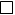 Šeimos nario statusasŠeimos nario statusasŠeimos nario statusasŠeimos nario statusasŠeimos nario statusasŠeimos nario statusasŠeimos nario statusasŠeimos nario statusasŠeimos nario statusasŠeimos nario statusasŠeimos nario statusasŠeimos nario statusasŠeimos nario statusasŠeimos nario statusasŠeimos nario statusasŠeimos nario statusasVardasPavardėAsmens kodasAsmens kodasAsmens kodasAsmens kodasAsmens kodasDeklaruota gyvenamoji vieta Deklaruota gyvenamoji vieta Deklaruota gyvenamoji vieta Deklaruota gyvenamoji vieta Deklaruota gyvenamoji vieta Deklaruota gyvenamoji vieta Deklaruota gyvenamoji vieta Deklaruota gyvenamoji vieta Deklaruota gyvenamoji vieta Faktinė gyvenamoji vietaFaktinė gyvenamoji vietaFaktinė gyvenamoji vietaFaktinė gyvenamoji vietaFaktinė gyvenamoji vietaFaktinė gyvenamoji vietaFaktinė gyvenamoji vietaFaktinė gyvenamoji vietaFaktinė gyvenamoji vietaTelefono ryšio Nr.Telefono ryšio Nr.Telefono ryšio Nr.Telefono ryšio Nr.Telefono ryšio Nr.Telefono ryšio Nr.Telefono ryšio Nr.Telefono ryšio Nr.Telefono ryšio Nr.Eil.Nr.2Suaugęs šeimos narysSuaugęs šeimos narysSuaugęs šeimos narysSuaugęs šeimos narysSuaugęs šeimos narysSuaugęs šeimos narysSuaugęs šeimos narysSuaugęs šeimos narysSuaugęs šeimos narysSuaugęs šeimos narysSuaugęs šeimos narysSuaugęs šeimos narysSuaugęs šeimos narysSuaugęs šeimos narysŠeimos nario statusasŠeimos nario statusasŠeimos nario statusasŠeimos nario statusasŠeimos nario statusasŠeimos nario statusasŠeimos nario statusasŠeimos nario statusasŠeimos nario statusasŠeimos nario statusasŠeimos nario statusasŠeimos nario statusasŠeimos nario statusasŠeimos nario statusasŠeimos nario statusasŠeimos nario statusasŠeimos nario statusasVardasVardasPavardėPavardėAsmens kodasAsmens kodasAsmens kodasAsmens kodasAsmens kodasGimimo data**Gimimo data**Gimimo data**Gimimo data**Gimimo data**Deklaruota gyvenamoji vieta Deklaruota gyvenamoji vieta Deklaruota gyvenamoji vieta Deklaruota gyvenamoji vieta Deklaruota gyvenamoji vieta Deklaruota gyvenamoji vieta Deklaruota gyvenamoji vieta Deklaruota gyvenamoji vieta Deklaruota gyvenamoji vieta Faktinė gyvenamoji vietaFaktinė gyvenamoji vietaFaktinė gyvenamoji vietaFaktinė gyvenamoji vietaFaktinė gyvenamoji vietaFaktinė gyvenamoji vietaFaktinė gyvenamoji vietaFaktinė gyvenamoji vietaFaktinė gyvenamoji vietaEil. Nr.____ Vaikas                Motina               Tėvas               Brolis               Sesuo                                                                                                                                                                         Vaikas                Motina               Tėvas               Brolis               Sesuo                                                                                                                                                                         Vaikas                Motina               Tėvas               Brolis               Sesuo                                                                                                                                                                         Vaikas                Motina               Tėvas               Brolis               Sesuo                                                                                                                                                                         Vaikas                Motina               Tėvas               Brolis               Sesuo                                                                                                                                                                         Vaikas                Motina               Tėvas               Brolis               Sesuo                                                                                                                                                                         Vaikas                Motina               Tėvas               Brolis               Sesuo                                                                                                                                                                         Vaikas                Motina               Tėvas               Brolis               Sesuo                                                                                                                                                                         Vaikas                Motina               Tėvas               Brolis               Sesuo                                                                                                                                                                         Vaikas                Motina               Tėvas               Brolis               Sesuo                                                                                                                                                                         Vaikas                Motina               Tėvas               Brolis               Sesuo                                                                                                                                                                         Vaikas                Motina               Tėvas               Brolis               Sesuo                                                                                                                                                                         Vaikas                Motina               Tėvas               Brolis               Sesuo                                                                                                                                                                         Vaikas                Motina               Tėvas               Brolis               Sesuo                                                                                                                                                                         Vaikas                Motina               Tėvas               Brolis               Sesuo                                                                                                                                                                         Vaikas                Motina               Tėvas               Brolis               Sesuo                                                                                                                                                                         Vaikas                Motina               Tėvas               Brolis               Sesuo                                                                                                                                                                         Vaikas                Motina               Tėvas               Brolis               Sesuo                                                                                                                                                                         Vaikas                Motina               Tėvas               Brolis               Sesuo                                                                                                                                                                         Vaikas                Motina               Tėvas               Brolis               Sesuo                                                                                                                                                                         Vaikas                Motina               Tėvas               Brolis               Sesuo                                                                                                                                                                         Vaikas                Motina               Tėvas               Brolis               Sesuo                                                                                                                                                                         Vaikas                Motina               Tėvas               Brolis               Sesuo                                                                                                                                                                         Vaikas                Motina               Tėvas               Brolis               Sesuo                                                                                                                                                                         Vaikas                Motina               Tėvas               Brolis               Sesuo                                                                                                                                                                         Vaikas                Motina               Tėvas               Brolis               Sesuo                                                                                                                                                                         Vaikas                Motina               Tėvas               Brolis               Sesuo                                                                                                                                                                         Vaikas                Motina               Tėvas               Brolis               Sesuo                                                                                                                                                                         Vaikas                Motina               Tėvas               Brolis               Sesuo                                                                                                                                                                         Vaikas                Motina               Tėvas               Brolis               Sesuo                                                                                                                                                                        Asmens kodasAsmens kodasAsmens kodasAsmens kodasVardasVardasPavardėPavardėDeklaruotos gyvenamosios vietos adresasDeklaruotos gyvenamosios vietos adresasDeklaruotos gyvenamosios vietos adresasDeklaruotos gyvenamosios vietos adresasDeklaruotos gyvenamosios vietos adresasDeklaruotos gyvenamosios vietos adresasDeklaruotos gyvenamosios vietos adresasDeklaruotos gyvenamosios vietos adresasDeklaruotos gyvenamosios vietos adresasDeklaruotos gyvenamosios vietos adresasDeklaruotos gyvenamosios vietos adresasFaktinės gyvenamosios vietos adresasFaktinės gyvenamosios vietos adresasFaktinės gyvenamosios vietos adresasFaktinės gyvenamosios vietos adresasFaktinės gyvenamosios vietos adresasFaktinės gyvenamosios vietos adresasFaktinės gyvenamosios vietos adresasFaktinės gyvenamosios vietos adresasFaktinės gyvenamosios vietos adresasFaktinės gyvenamosios vietos adresasFaktinės gyvenamosios vietos adresasEil. Nr.____ Vaikas                     Motina               Tėvas               Brolis              Sesuo                       Vaikas                     Motina               Tėvas               Brolis              Sesuo                       Vaikas                     Motina               Tėvas               Brolis              Sesuo                       Vaikas                     Motina               Tėvas               Brolis              Sesuo                       Vaikas                     Motina               Tėvas               Brolis              Sesuo                       Vaikas                     Motina               Tėvas               Brolis              Sesuo                       Vaikas                     Motina               Tėvas               Brolis              Sesuo                       Vaikas                     Motina               Tėvas               Brolis              Sesuo                       Vaikas                     Motina               Tėvas               Brolis              Sesuo                       Vaikas                     Motina               Tėvas               Brolis              Sesuo                       Vaikas                     Motina               Tėvas               Brolis              Sesuo                       Vaikas                     Motina               Tėvas               Brolis              Sesuo                       Vaikas                     Motina               Tėvas               Brolis              Sesuo                       Vaikas                     Motina               Tėvas               Brolis              Sesuo                       Vaikas                     Motina               Tėvas               Brolis              Sesuo                       Vaikas                     Motina               Tėvas               Brolis              Sesuo                       Vaikas                     Motina               Tėvas               Brolis              Sesuo                       Vaikas                     Motina               Tėvas               Brolis              Sesuo                       Vaikas                     Motina               Tėvas               Brolis              Sesuo                       Vaikas                     Motina               Tėvas               Brolis              Sesuo                       Vaikas                     Motina               Tėvas               Brolis              Sesuo                       Vaikas                     Motina               Tėvas               Brolis              Sesuo                       Vaikas                     Motina               Tėvas               Brolis              Sesuo                       Vaikas                     Motina               Tėvas               Brolis              Sesuo                       Vaikas                     Motina               Tėvas               Brolis              Sesuo                       Vaikas                     Motina               Tėvas               Brolis              Sesuo                       Vaikas                     Motina               Tėvas               Brolis              Sesuo                       Vaikas                     Motina               Tėvas               Brolis              Sesuo                       Vaikas                     Motina               Tėvas               Brolis              Sesuo                       Vaikas                     Motina               Tėvas               Brolis              Sesuo                      Asmens kodasAsmens kodasAsmens kodasAsmens kodasVardasVardasPavardėPavardėDeklaruotos gyvenamosios vietos adresasDeklaruotos gyvenamosios vietos adresasDeklaruotos gyvenamosios vietos adresasDeklaruotos gyvenamosios vietos adresasDeklaruotos gyvenamosios vietos adresasDeklaruotos gyvenamosios vietos adresasDeklaruotos gyvenamosios vietos adresasDeklaruotos gyvenamosios vietos adresasDeklaruotos gyvenamosios vietos adresasDeklaruotos gyvenamosios vietos adresasDeklaruotos gyvenamosios vietos adresasFaktinės gyvenamosios vietos adresasFaktinės gyvenamosios vietos adresasFaktinės gyvenamosios vietos adresasFaktinės gyvenamosios vietos adresasFaktinės gyvenamosios vietos adresasFaktinės gyvenamosios vietos adresasFaktinės gyvenamosios vietos adresasFaktinės gyvenamosios vietos adresasFaktinės gyvenamosios vietos adresasFaktinės gyvenamosios vietos adresasFaktinės gyvenamosios vietos adresasEil. Nr.____ Vaikas                    Motina               Tėvas               Brolis               Sesuo                       Vaikas                    Motina               Tėvas               Brolis               Sesuo                       Vaikas                    Motina               Tėvas               Brolis               Sesuo                       Vaikas                    Motina               Tėvas               Brolis               Sesuo                       Vaikas                    Motina               Tėvas               Brolis               Sesuo                       Vaikas                    Motina               Tėvas               Brolis               Sesuo                       Vaikas                    Motina               Tėvas               Brolis               Sesuo                       Vaikas                    Motina               Tėvas               Brolis               Sesuo                       Vaikas                    Motina               Tėvas               Brolis               Sesuo                       Vaikas                    Motina               Tėvas               Brolis               Sesuo                       Vaikas                    Motina               Tėvas               Brolis               Sesuo                       Vaikas                    Motina               Tėvas               Brolis               Sesuo                       Vaikas                    Motina               Tėvas               Brolis               Sesuo                       Vaikas                    Motina               Tėvas               Brolis               Sesuo                       Vaikas                    Motina               Tėvas               Brolis               Sesuo                       Vaikas                    Motina               Tėvas               Brolis               Sesuo                       Vaikas                    Motina               Tėvas               Brolis               Sesuo                       Vaikas                    Motina               Tėvas               Brolis               Sesuo                       Vaikas                    Motina               Tėvas               Brolis               Sesuo                       Vaikas                    Motina               Tėvas               Brolis               Sesuo                       Vaikas                    Motina               Tėvas               Brolis               Sesuo                       Vaikas                    Motina               Tėvas               Brolis               Sesuo                       Vaikas                    Motina               Tėvas               Brolis               Sesuo                       Vaikas                    Motina               Tėvas               Brolis               Sesuo                       Vaikas                    Motina               Tėvas               Brolis               Sesuo                       Vaikas                    Motina               Tėvas               Brolis               Sesuo                       Vaikas                    Motina               Tėvas               Brolis               Sesuo                       Vaikas                    Motina               Tėvas               Brolis               Sesuo                       Vaikas                    Motina               Tėvas               Brolis               Sesuo                       Vaikas                    Motina               Tėvas               Brolis               Sesuo                      Asmens kodasAsmens kodasAsmens kodasAsmens kodasVardasVardasPavardėPavardėDeklaruotos gyvenamosios vietos adresasDeklaruotos gyvenamosios vietos adresasDeklaruotos gyvenamosios vietos adresasDeklaruotos gyvenamosios vietos adresasDeklaruotos gyvenamosios vietos adresasDeklaruotos gyvenamosios vietos adresasDeklaruotos gyvenamosios vietos adresasDeklaruotos gyvenamosios vietos adresasDeklaruotos gyvenamosios vietos adresasDeklaruotos gyvenamosios vietos adresasDeklaruotos gyvenamosios vietos adresasFaktinės gyvenamosios vietos adresasFaktinės gyvenamosios vietos adresasFaktinės gyvenamosios vietos adresasFaktinės gyvenamosios vietos adresasFaktinės gyvenamosios vietos adresasFaktinės gyvenamosios vietos adresasFaktinės gyvenamosios vietos adresasFaktinės gyvenamosios vietos adresasFaktinės gyvenamosios vietos adresasFaktinės gyvenamosios vietos adresasFaktinės gyvenamosios vietos adresasEil. Nr.____ Vaikas                  Motina               Tėvas              Brolis                Sesuo                        Vaikas                  Motina               Tėvas              Brolis                Sesuo                        Vaikas                  Motina               Tėvas              Brolis                Sesuo                        Vaikas                  Motina               Tėvas              Brolis                Sesuo                        Vaikas                  Motina               Tėvas              Brolis                Sesuo                        Vaikas                  Motina               Tėvas              Brolis                Sesuo                        Vaikas                  Motina               Tėvas              Brolis                Sesuo                        Vaikas                  Motina               Tėvas              Brolis                Sesuo                        Vaikas                  Motina               Tėvas              Brolis                Sesuo                        Vaikas                  Motina               Tėvas              Brolis                Sesuo                        Vaikas                  Motina               Tėvas              Brolis                Sesuo                        Vaikas                  Motina               Tėvas              Brolis                Sesuo                        Vaikas                  Motina               Tėvas              Brolis                Sesuo                        Vaikas                  Motina               Tėvas              Brolis                Sesuo                        Vaikas                  Motina               Tėvas              Brolis                Sesuo                        Vaikas                  Motina               Tėvas              Brolis                Sesuo                        Vaikas                  Motina               Tėvas              Brolis                Sesuo                        Vaikas                  Motina               Tėvas              Brolis                Sesuo                        Vaikas                  Motina               Tėvas              Brolis                Sesuo                        Vaikas                  Motina               Tėvas              Brolis                Sesuo                        Vaikas                  Motina               Tėvas              Brolis                Sesuo                        Vaikas                  Motina               Tėvas              Brolis                Sesuo                        Vaikas                  Motina               Tėvas              Brolis                Sesuo                        Vaikas                  Motina               Tėvas              Brolis                Sesuo                        Vaikas                  Motina               Tėvas              Brolis                Sesuo                        Vaikas                  Motina               Tėvas              Brolis                Sesuo                        Vaikas                  Motina               Tėvas              Brolis                Sesuo                        Vaikas                  Motina               Tėvas              Brolis                Sesuo                        Vaikas                  Motina               Tėvas              Brolis                Sesuo                        Vaikas                  Motina               Tėvas              Brolis                Sesuo                       Asmens kodasAsmens kodasAsmens kodasAsmens kodasVardasVardasPavardėPavardėDeklaruotos  gyvenamosios vietos adresasDeklaruotos  gyvenamosios vietos adresasDeklaruotos  gyvenamosios vietos adresasDeklaruotos  gyvenamosios vietos adresasDeklaruotos  gyvenamosios vietos adresasDeklaruotos  gyvenamosios vietos adresasDeklaruotos  gyvenamosios vietos adresasDeklaruotos  gyvenamosios vietos adresasDeklaruotos  gyvenamosios vietos adresasDeklaruotos  gyvenamosios vietos adresasDeklaruotos  gyvenamosios vietos adresasFaktinės gyvenamosios vietos adresasFaktinės gyvenamosios vietos adresasFaktinės gyvenamosios vietos adresasFaktinės gyvenamosios vietos adresasFaktinės gyvenamosios vietos adresasFaktinės gyvenamosios vietos adresasFaktinės gyvenamosios vietos adresasFaktinės gyvenamosios vietos adresasFaktinės gyvenamosios vietos adresasFaktinės gyvenamosios vietos adresasFaktinės gyvenamosios vietos adresasEil. Nr.____ Vaikas               Motina               Tėvas               Brolis               Sesuo                      Vaikas               Motina               Tėvas               Brolis               Sesuo                      Vaikas               Motina               Tėvas               Brolis               Sesuo                      Vaikas               Motina               Tėvas               Brolis               Sesuo                      Vaikas               Motina               Tėvas               Brolis               Sesuo                      Vaikas               Motina               Tėvas               Brolis               Sesuo                      Vaikas               Motina               Tėvas               Brolis               Sesuo                      Vaikas               Motina               Tėvas               Brolis               Sesuo                      Vaikas               Motina               Tėvas               Brolis               Sesuo                      Vaikas               Motina               Tėvas               Brolis               Sesuo                      Vaikas               Motina               Tėvas               Brolis               Sesuo                      Vaikas               Motina               Tėvas               Brolis               Sesuo                      Vaikas               Motina               Tėvas               Brolis               Sesuo                      Vaikas               Motina               Tėvas               Brolis               Sesuo                      Vaikas               Motina               Tėvas               Brolis               Sesuo                      Vaikas               Motina               Tėvas               Brolis               Sesuo                      Vaikas               Motina               Tėvas               Brolis               Sesuo                      Vaikas               Motina               Tėvas               Brolis               Sesuo                      Vaikas               Motina               Tėvas               Brolis               Sesuo                      Vaikas               Motina               Tėvas               Brolis               Sesuo                      Vaikas               Motina               Tėvas               Brolis               Sesuo                      Vaikas               Motina               Tėvas               Brolis               Sesuo                      Vaikas               Motina               Tėvas               Brolis               Sesuo                      Vaikas               Motina               Tėvas               Brolis               Sesuo                      Vaikas               Motina               Tėvas               Brolis               Sesuo                      Vaikas               Motina               Tėvas               Brolis               Sesuo                      Vaikas               Motina               Tėvas               Brolis               Sesuo                      Vaikas               Motina               Tėvas               Brolis               Sesuo                      Vaikas               Motina               Tėvas               Brolis               Sesuo                      Vaikas               Motina               Tėvas               Brolis               Sesuo                     Asmens kodasAsmens kodasAsmens kodasAsmens kodasVardasVardasPavardėPavardėDeklaruotos gyvenamosios vietos adresasDeklaruotos gyvenamosios vietos adresasDeklaruotos gyvenamosios vietos adresasDeklaruotos gyvenamosios vietos adresasDeklaruotos gyvenamosios vietos adresasDeklaruotos gyvenamosios vietos adresasDeklaruotos gyvenamosios vietos adresasDeklaruotos gyvenamosios vietos adresasDeklaruotos gyvenamosios vietos adresasDeklaruotos gyvenamosios vietos adresasDeklaruotos gyvenamosios vietos adresasFaktinės gyvenamosios vietos adresasFaktinės gyvenamosios vietos adresasFaktinės gyvenamosios vietos adresasFaktinės gyvenamosios vietos adresasFaktinės gyvenamosios vietos adresasFaktinės gyvenamosios vietos adresasFaktinės gyvenamosios vietos adresasFaktinės gyvenamosios vietos adresasFaktinės gyvenamosios vietos adresasFaktinės gyvenamosios vietos adresasFaktinės gyvenamosios vietos adresas